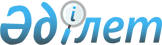 О внесении изменений в решение Кызылжарского районного маслихата Северо-Казахстанской области от 25 декабря 2017 года № 22/20 "О бюджете Якорьского сельского округа Кызылжарского района на 2018-2020 годы"Решение Кызылжарского районного маслихата Северо-Казахстанской области от 29 ноября 2018 года № 35/9. Зарегистрировано Департаментом юстиции Северо-Казахстанской области 7 декабря 2018 года № 5043
      В соответствии со статьями 106, 109-1 Бюджетного кодекса Республики Казахстан от 4 декабря 2008 года, пунктом 2-7 статьи 6 Закона Республики Казахстан от 23 января 2001 года "О местном государственном управлении и самоуправлении в Республике Казахстан" Кызылжарский районный маслихат Северо-Казахстанской области РЕШИЛ:
      1. Внести в решение Кызылжарского районного маслихата Северо-Казахстанской области от 25 декабря 2017 года № 22/20 "О бюджете Якорьского сельского округа Кызылжарского района на 2018-2020 годы" (зарегистрировано в Реестре государственной регистрации нормативных правовых актов под № 4530, опубликовано 30 января 2018 года в Эталонном контрольном банке нормативных правовых актов Республики Казахстан в электронном виде) следующие изменения:
      пункт 1 изложить в следующей редакции:
       "1. Утвердить бюджет Якорьского сельского округа Кызылжарского района на 2018-2020 годы согласно приложениям 1, 2 и 3 к настоящему решению соответственно, в том числе на 2018 год в следующих объемах:
      1) доходы – 21 335,2 тысяч тенге: 
      налоговые поступления – 8 320 тысяч тенге;
      неналоговые поступления – 0 тысяч тенге;
      поступления от продажи основного капитала – 0 тысяч тенге;
      поступления трансфертов – 13 015,2 тысяч тенге; 
      2) затраты – 21 335,2 тысяч тенге; 
      3) чистое бюджетное кредитование - 0 тысяч тенге:
      бюджетные кредиты – 0 тысяч тенге;
      погашение бюджетных кредитов – 0 тысяч тенге;
      4) сальдо по операциям с финансовыми активами - 0 тысяч тенге:
      приобретение финансовых активов – 0 тысяч тенге;
      поступления от продажи финансовых активов государства - 0 тысяч тенге;
      5) дефицит (профицит) бюджета - 0 тысяч тенге;
      6) финансирование дефицита (использование профицита) бюджета - 0 тысяч тенге:
      поступление займов - 0 тысяч тенге;
      погашение займов - 0 тысяч тенге;
      используемые остатки бюджетных средств - 0 тысяч тенге.";
      приложение 1 к указанному решению изложить в новой редакции согласно приложению к настоящему решению.
      2. Настоящее решение вводится в действие с 1 января 2018 года. Бюджет Якорьского сельского округа Кызылжарского района на 2018 год
					© 2012. РГП на ПХВ «Институт законодательства и правовой информации Республики Казахстан» Министерства юстиции Республики Казахстан
				
      Председатель сессии
Кызылжарского районного
маслихата
Северо-Казахстанской области

А. Шушамоин

      Секретарь
Кызылжарского районного
маслихата
Северо-Казахстанской области 

А. Молдахметова
Приложение к решению Кызылжарского районного маслихата Северо-Казахстанской области от 29 ноября 2018 года № 35/9 Приложение 1 к решению Кызылжарского районного маслихата Северо-Казахстанской области от 25 декабря 2017 года № 22/20
Категория
Категория
Категория
Наименование
Сумма, тысяч тенге
Класс
Класс
Наименование
Сумма, тысяч тенге
Подкласс
Наименование
Сумма, тысяч тенге
1
2
3
4
5
1) Доходы
21 335,2
1
Налоговые поступления
8 320
01
Подоходный налог
3 983
2
Индивидуальный подоходный налог
3 983
04
Налоги на собственность
4 309
1
Налоги на имущество
63
3
Земельный налог
688
4
Налог на транспортные средства 
3 558
05
Внутренние налоги на товары, работы и услуг
28
4
Сборы за ведение предпринимательской и профессиональной деятельности
28
2
Неналоговые поступления
0
3
Поступления от продажи основного капитала
0
4
Поступления трансфертов
13 015,2
02
Трансферты из вышестоящих органов государственного управления
13 015,2
3
Трансферты из районного (города областного значения) бюджета
13 015,2
Функциональная группа
Функциональная группа
Функциональная группа
Наименование
Сумма, тысяч тенге
Администратор бюджетных программ
Администратор бюджетных программ
Наименование
Сумма, тысяч тенге
Программа
Наименование
Сумма, тысяч тенге
1
2
3
4
5
2) Затраты
21 335,2
1
Государственные услуги общего характера
11 262
124
Аппарат акима города районного значения, села, поселка, сельского округа
11 262
001
Услуги по обеспечению деятельности акима города районного значения, села, поселка, сельского округа
11 062
022
Капитальные расходы государственного органа
200
7
Жилищно-коммунальное хозяйство
1 368
124
Аппарат акима города районного значения, села, поселка, сельского округа
1 368
008
Освещение улиц в населенных пунктах
1 368
8
Культура, спорт, туризм и информационное пространство
7 575,2
124
Аппарат акима города районного значения, села, поселка, сельского округа
7 575,2
006
Поддержка культурно-досуговой работы на местном уровне
7 575,2
13
Прочие
1 130
124
Аппарат акима города районного значения, села, поселка, сельского округа
1 130
040
Реализация мероприятий для решения вопросов обустройства населенных пунктов в реализацию мер по содействию экономическому развитию регионов в рамках Программы развития регионов до 2020 года
1 130
3) Чистое бюджетное кредитование
0
Бюджетные кредиты
0
Погашение бюджетных кредитов
0
4) Сальдо по операциям с финансовыми активами
0
Приобретение финансовых активов 
0
Поступления от продажи финансовых активов государства
0
5) Дефицит (профицит) бюджета
0
6) Финансирование дефицита (использование профицита) бюджета
0
Поступления займов
0
Погашение займов
0
Категория
Категория
Категория
Наименование
Сумма, тысяч тенге
Класс
Класс
Наименование
Сумма, тысяч тенге
Подкласс
Наименование
Сумма, тысяч тенге
8
Используемые остатки бюджетных средств
0
01
Остатки бюджетных средств
0
1
Свободные остатки бюджетных средств
0